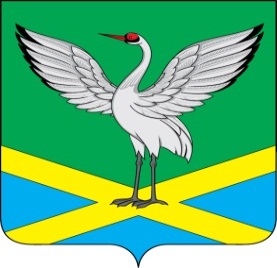 Совет городского поселения «Забайкальское»муниципального района  «Забайкальский район»IV-го созываРЕШЕНИЕот « 27 » октября   2017 года                                                               № 76О внесении  в Законодательное Собрание Забайкальского края   проекта Закона Забайкальского края «О признании утратившим силу Закона Забайкальского края «О перераспределении между органами местного самоуправления городского поселения «Забайкальское» муниципального района «Забайкальский район» и органами государственной власти Забайкальского края полномочия по распоряжению земельными участками, государственная собственность на которые не разграничена, расположенными на территории указанного поселения».	Руководствуясь статьей 5 Закона Забайкальского края от 18.12.2009г № 321-ЗЗК «О нормативных правовых актах Забайкальского края»,  частью 1 статьи 49 Устава Забайкальского края, Совет городского поселения «Забайкальское» решил:1.	Внести  в Законодательное Собрание Забайкальского края проект Закона Забайкальского края «О признании утратившим силу Закона Забайкальского края «О перераспределении между органами местного самоуправления городского поселения «Забайкальское» муниципального района «Забайкальский район» и органами государственной власти Забайкальского края полномочия по распоряжению земельными участками, государственная собственность на которые не разграничена, расположенными на территории указанного поселения», согласно приложению.2.	Направить настоящее решение в Законодательное Собрание Забайкальского края.3.	Обратиться к депутатам Законодательного Собрания Забайкальского края, избранным от муниципального района «Забайкальский район», с предложением поддержать инициативу Совета городского поселения «Забайкальское».Глава городскогопоселения «Забайкальское»                                                            О.Г.ЕрмолинПриложение к решению Совета городского поселения «Забайкальское»  от 27 октября  2017 года № 76ПРОЕКТ внесен Советом городского поселения «Забайкальское»____________2017 года.ЗАКОНЗАБАЙКАЛЬСКОГО КРАЯ«О признании утратившим силу Закона Забайкальского края «О перераспределении между органами местного самоуправления городского поселения «Забайкальское» муниципального района «Забайкальский район» и органами государственной власти Забайкальского края полномочия по распоряжению земельными участками, государственная собственность на которые не разграничена, расположенными на территории указанного поселения».Принят Законодательным Собранием Забайкальского края _____________________________.Статья 1Признать утратившим силу Закон Забайкальского края от 29 декабря  2015 года № 1285-ЗЗК  «О перераспределении между органами местного самоуправления городского поселения «Забайкальское» муниципального района «Забайкальский район» и органами государственной власти Забайкальского края полномочия по распоряжению земельными участками, государственная собственность на которые не разграничена, расположенными на территории указанного поселения».  (Официальный интернет-портал правовой информации  (www.pravo.gov.ru) 31 декабря 2015 года).Статья 2Настоящий Закон края вступает в силу с 1 января 2018 годаг.Чита«___»_________ 20__ года№_________Справка о состоянии законодательствав данной сфере правового регулирования(к проекту закона Забайкальского края «О признании утратившим силу Закона Забайкальского края «О перераспределении между органами местного самоуправления городского поселения «Забайкальское» муниципального района «Забайкальский район» и органами государственной власти Забайкальского края полномочия по распоряжению земельными участками, государственная собственность на которые не разграничена, расположенными на территории указанного поселения»)Проект Закона Забайкальского края подготовлен в соответствии с:1. Конституцией Российской Федерации.2. Земельным кодексом Российской Федерации.3. Федеральным законом от 25 октября 2001 года № 137-ФЗ «О введении в действие Земельного кодекса Российской Федерации».4. Федеральным законом от 06 октября 2003 года № 131-ФЗ «Об общих принципах организации местного самоуправления в Российской Федерации».Переченьнормативных правовых актов, подлежащих признанию утратившими силу, приостановлению, изменению или принятию в связи с принятием проекта закона Забайкальского края  «О признании утратившим силу Закона Забайкальского края «О перераспределении между органами местного самоуправления городского поселения «Забайкальское» муниципального района «Забайкальский район» и органами государственной власти Забайкальского края полномочия по распоряжению земельными участками, государственная собственность на которые не разграничена, расположенными на территории указанного поселения»Для реализации представленного проекта Закона Забайкальского края  потребуется внесение  изменений в:1. Закон Забайкальского края от 18 марта 2009 года № 152-ЗЗК «О регулировании земельных отношений на территории Забайкальского края»;2.  Постановление Правительства Забайкальского края от 25 февраля 2014 года № 95 «Об утверждении Положения о Департаменте государственного имущества и земельных отношений Забайкальского края»;3.  Постановление Правительства Забайкальского края от 19 июня 2015 г. N 305 «Об утверждении Порядка определения размера арендной платы за земельные участки, находящиеся в собственности Забайкальского края, а также земельные участки, государственная собственность на которые не разграничена, на территории Забайкальского края, предоставленные в аренду без торгов».Финансово-экономическое обоснование к проекту закона Забайкальского края  «О признании утратившим силу Закона Забайкальского края «О перераспределении между органами местного самоуправления городского поселения «Забайкальское» муниципального района «Забайкальский район» и органами государственной власти Забайкальского края полномочия по распоряжению земельными участками, государственная собственность на которые не разграничена, расположенными на территории   указанного поселения»Принятие проекта закона Забайкальского края «О признании утратившим силу Закона Забайкальского края «О перераспределении между органами местного самоуправления городского поселения «Забайкальское» муниципального района «Забайкальский район» и органами государственной власти Забайкальского края полномочия по распоряжению земельными участками, государственная собственность на которые не разграничена, расположенными на территории указанного поселения» может повлечь за собой дополнительные расходы из бюджета Забайкальского края на организацию передачи документов. Произвести точный расчет Совет городского поселения «Забайкальское» не имеет возможности.  ПОЯСНИТЕЛЬНАЯ ЗАПИСКАк проекту закона Забайкальского края  «О признании утратившим силу Закона Забайкальского края «О перераспределении между органами местного самоуправления городского поселения «Забайкальское» муниципального района «Забайкальский район» и органами государственной власти Забайкальского края полномочия по распоряжению земельными участками, государственная собственность на которые не разграничена, расположенными на территории указанного поселения»В соответствии со статьей 3.3 Федерального закона от 25 октября 2001 года  № 137 - ФЗ «О введении в действие Земельного кодекса Российской Федерации»,  распоряжение земельными участками, государственная собственность на которые не разграничена, осуществляется органом местного самоуправления городского поселения в отношении земельных участков, расположенных на территории такого поселения, за исключением предоставления земельных участков для размещения автомобильных дорог регионального или межмуниципального значения, в этом случае распоряжение земельными участками предоставлено органу исполнительной власти субъекта Российской Федерации. Это говорит о том, что приоритет в отношении распоряжения земельными  участками, государственная собственность на которые не разграничена, законодатель отдал органам местного самоуправления. Однако Законом Забайкальского края от  29 декабря  2015 года № 1285-ЗЗК  «О перераспределении между органами местного самоуправления городского поселения «Забайкальское» муниципального района «Забайкальский район» и органами государственной власти Забайкальского края полномочия по распоряжению земельными участками, государственная собственность на которые не разграничена, расположенными на территории указанного поселения»,  указанное полномочие отнесено к полномочию Правительства Забайкальского края.Распоряжение неразграниченными землями органами местного самоуправления  является логичным в силу следующего.Согласно ст.62 Бюджетного кодекса РФ по нормативу  50 % доходы от передачи в аренду и продажи земельных участков, а также средства от продажи права на заключение договоров аренды земельных участков,  государственная собственность на которые не разграничена,  поступают в доход бюджета городского поселения. В связи с этим наблюдается неэффективность использования таких земель, поскольку  нет экономической заинтересованности арендодателя. В непростых экономических условиях и усугублении ситуации на ближайшие годы, поселку  необходимо иметь прямое влияние на собственные источники дохода.    Что касается сложившейся практики распоряжения земельными участками на уровне субъекта, то у городского поселения «Забайкальское» имеется достаточный опыт, как в реализации практической стороны вопроса, так и в создании необходимой правовой базы. Кроме того Администрация городского поселения «Забайкальское» параллельно осуществляет ту же процедуру, только в отношении муниципальных земель.С учетом изложенных доводов, Совет городского поселения «Забайкальское»  предлагает проект Закона Забайкальского края «О признании утратившим силу Закона Забайкальского края «О перераспределении между органами местного самоуправления городского поселения «Забайкальское» муниципального района «Забайкальский район» и органами государственной власти Забайкальского края полномочия по распоряжению земельными участками, государственная собственность на которые не разграничена, расположенными на территории указанного поселения».Глава городского          поселения «Забайкальское»                                                 О.Г.ЕрмолинПредседатель ЗаконодательногоСобрания Забайкальского края Лиханов И.Д.ГубернаторЗабайкальского края
Н.Н. Жданова